PRESSEMEDDELELSEVinderen af Midtjyllands Vækstpris 2015 blev LauRie fra Risskov.I onsdags uddelte Sparekassen Kronjylland, Region Midtjylland og imidt v. Væksthus Midtjylland for første gang Midtjyllands Vækstpris, og det blev LauRie, der kunne træde op på vinderskamlen med prisen - foran de to øvrige finalister House Doctor og International Furinture.42 kandidater var indstillet til prisen. Tre kom igennem det skarpe nåleøje og gik videre til finalen, men det blev modevirksomheden LauRie, der kunne tage hjem til kollegerne med præmien i hænderne. Vinderen modtog også en check på kr. 25.000, øremærket til de ansatte i virksomheden. Og som et symbol på at have vundet prisen, kunne direktør Henrik Hansen fra LauRie også hjemtage en lille udgave af Sven Dalsgaards skulptur "De tre søjler".”Vi er rigtig stolte og også meget beærede over, at det blev os, der vandt Midtjyllands Vækstpris 2015. Det er jo en anerkendelse af, hvad vi, sammen med vores medarbejdere, indtil videre har opnået med LauRie,” siger Henrik Hansen. Inden prisen blev overrakt af adm. direktør i Sparekassen Kronjylland Klaus Skjødt og formand for Vækstforum i Region Midtjylland Bent Hansen, var de tre finalister på scenen for at fortælle deres væksthistorie. Alle tre finalister har allerede oplevet massiv vækst og alle har fortsat meget ambitiøse vækstplaner for de kommende år. Paner, som deltagerne i overrækkelsen blev indviet lidt i.”I LauRie har vi planer om fortsat vækst. Planer, som i høj grad skal gennemføres sammen med vores kunder. Hos LauRie tænker og arbejder vi tæt sammen med vores kunder i en art partnerskab med dem – og det er blandt andet de partnerskaber, der har gjort LauRie til den virksomhed, vi er,” siger Henrik Hansen, som nu også glæder sig til, sammen med sine medarbejdere, at finde ud af, hvad præmien på de 25.000 kr. skal bruges til.”Det var et meget flot felt, der var indstillet til dette års vækstpris. Et felt, der vidner om, at der faktisk er rigtig mange vækstvirksomheder i regionen. Det var ikke nogen nem opgave at finde vinderen, men med LauRie har juryen fundet den helt rigtige vinder og vi glæder os til at følge LauRie’s udvikling fremover,” siger adm. direktør i Sparekassen Kronjylland Klaus Skjødt.Se billeder fra overrækkelsen her: www.vækstprisen.dk og læs mere om LauRie her www.laurie.dkMed Midtjyllands Vækstpris fulgte en lille udgave af Sven Dalsgaards skulptur "De tre søjler", som står i Randers. (Foto: Hanne Saugmann).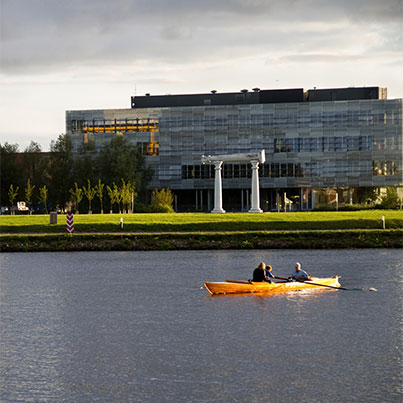 